NP RES |Nationaal Programma Regionale Energiestrategie | regionale-energiestrategie.nl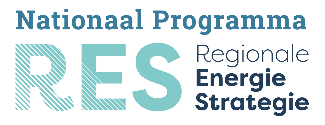 vragen en antwoordenHoe verhoudt zich het realiseren van een zonneveld op agrarische gronden in de casus met de uitspraak van Hugo de Jonge om geen zonnevelden meer op agrarische gronden te realiseren.
In het voorbeeld omgevingsplan is om die reden ook opgenomen dat de vergunning alleen kan worden verleend als de voorkeursvolgorde is doorlopen. Zie de regels op sheet 47 onder b. (toelichting) Voor de volledigheid hierbij de tekst van de brief over de voorkeursvolgorde: https://www.rijksoverheid.nl/documenten/kamerstukken/2023/10/26/kamerbrief-over-aangescherpte-voorkeursvolgorde-zon  Het bestemmingsplan is overgegaan in omgevingsplan. Zit daar een verandering cq versoepeling van de regels in het bestemmingsplan of kun je er vanuit gaan dat voor het oude plan geldt dat het 1 op 1 is overgenomen in het omgevingsplan?
In het tijdelijk Omgevingsplan is alles 1 op 1 overgenomen vanuit de bestaande situatie. Gemeenten hebben tot 2032 de tijd om het Omgevingsplan volgens de regels van de Omgevingswet aan te passen.Een zonnepark is toch een "bouwwerk geen gebouw zijnde"?
Dat klopt.Is dit boekje gebaseerd op het bestemmingsplan dat eerder is vastgesteld voor het energielandschap Wells meer?
Voor de casus is gebruikgemaakt van het geldend bestemmingsplan. Voor de voorbeeld bopa - die te vinden is via https://vng.nl/artikelen/formats-en-voorbeelden-van-bopa-onderbouwing-en-besluiten is inderdaad uitgegaan van het bestemmingsplan voor het energielandschap.Kan ook % lokaaleigenaarschap en nadeelcompensatie worden opgenomen in BOPA?
Het afwingen van lokaal eigendom via het omgevingsplan is volgens ons mogelijk. Zie dia 47: beoordelingsregels in het omgevingsplan. Bij de bopa - afwijking van het omgevingsplan - kan een inspaningsverplichting voor lokaal eigendom voortvloeien uit lokaal beleid. In dat geval kan de aanvraag buiten behandeling worden gesteld als niet aan de inspanningsverplichting is voldaan. Voor nadeelcompensatie geldt dat voorafgaand aan het verlenen van de vergunning veelal een overeenkomst tussen de gemeente en de initiatiefnemer wordt afgesloten waarin wordt opgenomen dat eventuele schade voor rekening van de initiatiefnemer komt (art.13.3c Ow).Is het raadzaam om voor zonneparken de uitgebreide procedure als bevoegd gezag van toepassing te verklaren?
 Dat is een lokale afweging, maar het ligt op voorhand niet voor de hand. Op zichzelf is het overigens niet zo dat de rechtsbescherming beter is bij een uitgebreide procedure. Bij de reguliere procedure geldt de mogelijkheid van bezwaar, vervolgens beroep, vervolgens hoger beroep. Bij de uitgebreide procedure geldt de mogelijkheid van het indienen van een zienswijze, beroep, vervolgens hoger beroep. Het indienen van een zienswijze vindt plaats voorafgaand aan het besluit. Het indienen van bezwaar vindt plaats na het besluit, maar heeft als voordeel dat er een volledige heroverweging kan plaatsvinden. Vaak met inschakeling van een externe bezwaarschriftencommissie.Wat is de betekenis van het bindend advies én instemmingsrecht bij BOPA's?
 Onder de Omgevingswet heeft de gemeenteraad bindend adviesrecht (van tevoren vastleggen van categorieën BOPA's waarvoor dit geldt). Dat betekent dat het college van B&W de vergunning niet kan afgeven als de raad negatief adviseert. Met andere woorden: het bevoegd gezag (college) moet zich aan het advies houden als het gaat om een door de gemeenteraad aangewezen geval van een buitenplanse omgevingsplanactiviteit. Dit staat in artikel 16.15b van de Omgevingswet. Als dat niet het geval is kan het bevoegd gezag afwijken van het advies, maar moet het zorgvuldig motiveren waarom. Dit staat in artikel 3:50 van de Algemene wet bestuursrecht. Het bindend adviesrecht is vergelijkbaar met de VVGB (Verklaring van Geen Bedenkingen). Gedeputeerde Staten (GS) hebben instemmingsrecht voor BOPA's in door hen vooraf aangewezen gevallen van een provinciaal belang. Zie voor meer informatie deze twee pagina's: https://iplo.nl/regelgeving/instrumenten/vergunningverlening-toezicht-handhaving/bevoegd-gezag-omgevingswet/bevoegd-gezag-omgevingsvergunning/advies-instemming-omgevingswet/ en https://iplo.nl/regelgeving/instrumenten/vergunningverlening-toezicht-handhaving/bevoegd-gezag-omgevingswet/bevoegd-gezag-omgevingsvergunning/advies-instemming-omgevingswet/advies-instemming-omgevingsplanactiviteit/#h5abfdcaf-a7bf-4241-9a9c-8458bc938d26Wat zijn IPPC-installaties?
 IPPC-installaties zijn de grotere industriële bedrijven die vallen onder de Richtlijn industriële emissies. Zie https://iplo.nl/regelgeving/regels-voor-activiteiten/toelichting-milieubelastende-activiteiten/vergunning-milieubelastende-activiteit/ippc/bepalen-ippc-installatie/Moet het participatietraject zijn afgerond vóór aanvraag van de vergunning, of kan dat nog deels doorlopen tijdens de vergunningsprocedure als er een gedegen plan voor wordt aangeleverd?
 Bij de vergunningaanvraag moet de initiatiefnemer aangeven wat hij/zij aan participatie heeft gedaan en hoe de opbrengst is benut (of gaat worden benut) bij de definitieve vormgeving van het plan. Met de ontwikkeling van het plan (nadere uitwerking en uitvoering) kan de initiatiefnemer meer activiteiten organiseren in het kader van participatie. Ligt de bevoegdheid voor vergunningverlening (vanwege het bindend advies) de facto eigenlijk bij de raad?
 Nee, de bevoegdheid voor het verlenen van vergunningen is een bevoegdheid van het college van B&W. De raad heeft bindend adviesrecht in de categorieën van BOPA's waarin hij van tevoren heeft aangegeven daarover te willen adviseren. Dat advies is voor het college bindend.Zonne- en windparken worden steeds vaker uitgerust met een Energie Opslag Systeem (EOS of BESS). Een dergelijke installatie is nogal luidruchtig (koeling) maar is géén MBA. Hoe zou je dat kunnen reguleren om de omgeving (geluid = gezondheid) te beschermen?
 Door hiervoor regels op te nemen in het omgevingsplan. Het omgevingsplan gaat ook over niet door het Bal gereguleerde milieubelastende activiteiten, zoals een EOS.Vervangt de omgevingstafel het principeverzoek?
 De omgevingstafel is een werkwijze die veel gemeenten inzetten om het vooroverleg met de initiatiefnemer vorm te geven. Het kan dus zijn dat een principeverzoek door de omgevingstafel wordt behandeld.Opmerking: bij wind vaak projectbesluit (meer dan 5 MW)
 De provincie is bevoegd gezag bij vergunningverlening windparken met een opgesteld vermogen tussen 5 en 100 MW. In de praktijk betekent het echter dat een initiatiefnemer voor een windpark tussen 5 en 100 MW zich allereerst meldt bij de betreffende gemeente. Als de gemeente weigert om ten behoeve van het windinitiatief het bestemmingsplan vast te stellen of te wijzigen of indien een windpark op het grondgebied van meerdere gemeenten ligt, kan de initiatiefnemer een beroep doen op de provincie. In de Energiewet (ligt nu voor in de Tweede Kamer) wordt voorgesteld om de ondergrens van 5 MW te verhogen naar 15 MW. Zie https://www.tweedekamer.nl/downloads/document?id=2023D25428 (art. 6.2).Bij 3 of meer windturbines heb je toch nog altijd uitgebreide procedure?
 Klopt, dan geldt de projectprocedure en een project-mer-plicht. En daarmee dus ook de uitgebreide procedure.Als de bevoegdheid wordt overgedragen aan de gemeente, wordt het dan toch een BOPA, of voert de gemeente dan een projectbesluit?
 Dan wordt het toch een BOPA, of een wijziging van het Omgevingsplan. De gemeente kent het instrument "projectbesluit" namelijk niet. De gemeente kan afwijken van het omgevingsplan met een BOPA of kan het omgevingsplan wijzigen. In de MvT van het betreffende artikel is hierover het volgende opgenomen: "Er staat door het betreffende besluit alleen vast dat de besluitvorming over het project niet met een door genoemde Minister respectievelijk gedeputeerde staten vastgesteld projectbesluit zal plaatsvinden, maar, zo tot de uitvoering van het project wordt overgegaan, met een ander besluit van een ander bestuursorgaan, bijvoorbeeld een wijziging van het omgevingsplan of de beslissing op een aanvraag om een omgevingsvergunning voor een buitenplanse omgevingsplanactiviteit die is ingediend door de initiatiefnemer. Dit is verder ter vrije keuze van het bestuursorgaan waaraan de besluitvorming over het project wordt overgelaten. Het gaat er daarbij om dat een bij de omvang en complexiteit van het project passende procedure wordt gekozen." Zie https://zoek.officielebekendmakingen.nl/dossier/kst-36367-3.htmlWie is bevoegd bij kleine en middelgrote windmolens? Wat is het criterium of gemeente dan wel provincie bevoegd is?
 Het criterium voor het bevoegd gezag is het aantal MW. Tussen de 5 en 100 MW is de provincie bevoegd gezag. Daaronder is de gemeente bevoegd gezag. Daarboven de Minister van Economische Zaken en Klimaat. Zie art. 9c van de Elektriciteitswet 1998.  In de Energiewet (ligt nu voor in de Tweede Kamer) wordt voorgesteld om de ondergrens van 5 MW te verhogen naar 15 MW. Zie https://www.tweedekamer.nl/downloads/document?id=2023D25428 (art. 6.2).De voorkeursbeslissing is geen verplichte stap toch?
 Dat klopt. De voorkeursbeslissing is verplicht bij aanleg of uitbreiding van auto/spoor/vaarwegen van nationaal belang. In alle overige gevallen is dit een facultatieve stap.Worden andere eisen gesteld aan de bevoegdheidsoverdracht van provincie naar gemeenten onder de Omgevingswet ten opzichte van de oude wet?	
Onder het vorige recht kon door de provincie van besluitvorming worden afgezien als "redelijkerwijze niet valt te verwachten dat toepassing van die regeling de besluitvorming in betekenende mate zal versnellen of daaraan anderszins aanmerkelijke voordelen zijn verbonden." Onder het nieuwe recht kunnen "gedeputeerde staten, afzien van de projectprocedure als naar hun oordeel, besluitvorming door een ander bestuursorgaan het project kan versnellen of aan besluitvorming door een ander bestuursorgaan anderszins aanmerkelijke voordelen zijn verbonden". Daarnaast is een  instemmingsvereiste van het bestuursorgaan waaraan de besluitvorming over het project wordt overgelaten toegevoegd. Zie voor meer informatie https://zoek.officielebekendmakingen.nl/dossier/kst-36367-3.html onder "ARTIKELEN VII, ONDERDELEN A, B EN E, EN VIII, ONDERDEEL B (ARTIKELEN 9b, 9c EN 20a ELEKTRICITEITSWET 1998 EN ARTIKEL 39b GASWET)".Kan de genoemde link naar die factsheet over windturbines en flexibel vergunnen hier nog gedeeld worden? 	 https://www.rvo.nl/sites/default/files/2018/06/RVO-041-1601_FS-DUZA%20Vergunningen%20infoblad%20MR.pdf	Wanneer zijn transformatorhuisjes vergunningplichtig?
 Als ze hoger zijn dan 3 meter of een oppervlakte hebben van meer dan 15 m2. Zie art. 2.29 onder p van het Besluit bouwwerken leefomgeving.	Criteria voor toetsingskader zon op land en casus wellicht?
 Die zijn in de presentatie aan de orde gekomen en opgenomen. De staalkaart energietransitie wordt op dit moment geactualiseerd en verbreed. Daarin worden de voorbeelden nader uitgewerkt. Deze staalkaart komt in Q2 beschikbaar.Klopt het dat Windmolens en zonnepanelen (of velden) niet lekker langs elkaar werken? De ronddraaiende wieken van een windmolen verstoren de werking van een zonnepaneel schijnbaar. Er zit een sensor in een paneel die telkens aan uit gaat als er een schaduw komt. Normaal gebeurt dit als er een wolk voor de zon komt en gebeurt dit geleidelijk aan. Maar de wieken komen keer op keer lang en daar kan het paneel schijnbaar niet goed mee omgaan. Ik vraag dit omdat gemeente Deurne er aan zit te denken met wat andere gemeente om windmolens en zonnepanelen langs de A67 te leggen.
Deze vraag wordt nog uitgezocht